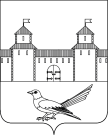 от 22.06.2016 № 940-пО присвоении  адреса земельному участку Руководствуясь статьей 7 Земельного кодекса Российской Федерации от 25.10.2001 №136-ФЗ, статьей 16 Федерального закона от 06.10.2003 №131-ФЗ «Об общих принципах организации местного самоуправления в Российской Федерации», постановлением Правительства Российской Федерации от 19.11.2014 №1221 «Об утверждении Правил присвоения, изменения и аннулирования адресов», приказом Министерства экономического развития Российской Федерации от 01.09.2014 №540 «Об утверждении классификатора видов разрешенного использования земельных участков», статьями 32, 35, 40 Устава муниципального образования Сорочинский городской округ Оренбургской области, кадастровым паспортом земельного участка от 28.07.2014 №56/14-328481, архивной копией от 24.07.2014 №160-З на запрос от 24.07.2014 Распоряжение администрации города Сорочинска от 15.02.1993г. №115-р «О выдаче Свидетельств членам садоводческого товарищества «Геолог», архивной копией от 24.07.2014 №161-З на запрос от 24.07.2014 Решение исполнительного комитета Сорочинского городского Совета народных депутатов от 12.10.88г. №302/1 «Об отводе земельного участка садоводческому товариществу «Геолог», свидетельством о праве собственности на землю №380-с выданного администрацией города Сорочинска Оренбургской области от 09.11.93. и поданным заявлением (вх.№Сз-755 от 03.06.2016) администрация Сорочинского городского округа Оренбургской области постановляет:Присвоить земельному участку с кадастровым номером 56:45:0102026:661, адрес: Российская Федерация, Оренбургская область, г.Сорочинск, садовый массив №5 (с/т «Геолог»), ул.Цветочная, №30; вид разрешенного использования  земельного участка: ведение садоводства. Категория земель: земли населенных пунктов. Контроль за исполнением настоящего постановления возложить на главного архитектора муниципального образования Сорочинский городской округ Оренбургской области – Крестьянова А.Ф.Настоящее постановление вступает в силу со дня подписания и подлежит размещению на Портале муниципального образования Сорочинский городской округ Оренбургской области.И.о. главы муниципального образованияСорочинский городской округ – первый заместитель главы администрации городскогоокруга по оперативному управлениюмуниципальным хозяйством                                                                 А.А. БогдановРазослано: в дело, прокуратуре, Управлению архитектуры, на Портал МО Сорочинский городской округ, заявителюАдминистрация Сорочинского городского округа Оренбургской областиП О С Т А Н О В Л Е Н И Е